MINISTERIO DE JUSTICIA Y SEGURIDAD PÚBLICA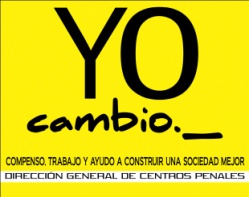 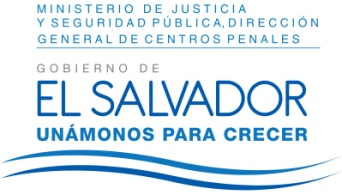 DIRECCIÓN GENERAL DE CENTROS PENALESUNIDAD DE ACCESO A LA INFORMACIÓN PÚBLICA7ª Avenida Norte y Pasaje N° 3 Urbanización Santa Adela Casa N° 1 Sn. Salv.Tel. 2527-8700Vista la solicitud de XXXXXXXXXXXXXXXXXXXXXXXXX, con Documento Único de Identidad número XXXXXXXXXXXXXXXXXXXXXXXXXXXXXXXXXXXXXXXXXXXX XXXXXX, quien solicita: “Fotocopia Certificada de Expediente Laboral completo.”                                                                                                                                                                                                                                                                                                                                                                                                                                                                                                                                                                                                                                                                                                                                                                                                                                                                                                                                                                                                                                                                                                                                                                                                                                                                                                                                                                                                                                                                                                                                                                                                                                                                                                                                                                                                                                                                                                                                                                                                                                                                                                                                                                                                                                                                                                                                                                                                                                                                                                                                                                                                                                                                                                                                                                                                                                                                                                                                                                                                                                                                                                                                                                                                                                                                                                                                                                                                                                                                                                                                                                                                                                                                                                                                                                                                                                                                                                                                                                                                                                                                                                                                                                                                                                                                                                                                                                                                                                                                                                                                                                                                                                                                                                                                                                                                                                                                                                                                                                                                                                                                                                                                                                                                                                                                                                                                                                                                                                                                                                                                                          Con el fin de dar cumplimiento a lo solicitado, conforme a los Arts. 1, 2, 3 Lit. a, b, j. Art. 4 Lit. a, b, c, d, e, f, g.  y Art. 65, 69 y 71 de la Ley de Acceso a la Información Pública, la suscrita RESUELVE: Entréguese fotocopia del Expediente Laboral debidamente Certificado, el cual contiene 000 folios útiles, versión pública, Art. 30 LAIP, porque dicho expediente contiene información de carácter confidencial no concerniente a su persona, de conformidad al Art. 24 LAIP, procediendo a suprimir dicha información.Queda expedito el derecho de la persona solicitante de proceder conforme a lo establecido en el art. 82 de la Ley de Acceso a la Información Pública.San Salvador, a las trece horas con cuarenta minutos, del día cinco de julio de dos mil dieciséis.Licda. Marlene Janeth Cardona AndradeOficial de InformaciónRef. Solicitud UAIP/OIR/167/2016MJCA/mg